На основу члана 116. став 1.  Закона о јавним набавкама („Сл.гласник РС“ бр.124/2012, 14/2015 и 68/2015), Градска управа за инфраструктуру и развој  Града Ужица објављујеОБАВЕШТЕЊЕ О ЗАКЉУЧЕНОМ УГОВОРУ
Врста поступка: јавна набавка мале вредности  Врста предмета набавке: услугеПредмет јавне набавке: Студија такси превозаВрста наручиоца: градска и општинска управаИнтернет страница наручиоца: www.uzice.rs Редни број јавне набавке у плану набавки: 1.2.17Назив и ознака из општег речника набавке: студије изводљивости, саветодавне услуге, анализа – 712410000-9.Процењена вредност јавне набавке: 2.083.333 динара без ПДВ-аУговорена вредност јавне набавке: 2.030.000 динара без ПДВ-а                                                             2.436.000 динара са ПДВ-ом(Критеријум за доделу уговора: најнижа понуђена ценаБрој примљених понуда: 1 (једна) понудаНајвиша понуђена цена: 2.030.000 динара без ПДВ-аНајнижа понуђена цена: 2.030.000 динара без ПДВ-аНајвиша понуђена цена код прихватљивих понуда: 2.030.000 динара без ПДВ-аНајнижа понуђена цена код прихватљивих понуда: 2.030.000 динара без ПДВ-аДео или вредност уговора који ће се извршити преко подизвођача: не наступа са подизвођачемДатум доношења одлуке о додели уговора: 14.08.2019. годинеДатум закључења уговора:  26.08.2019. годинеОсновни подаци о добављачу:  Универзитет у Београду – Саобраћајни факултет из Београда, ул.Впојводе Степе бр.305, ПИБ:100376470; МБ:07032587Период важења уговора: до испуњења уговорних обавезаОколности које представљају основ за измену уговора: члан 115. Закона о јавним набавкамаЛица за контакт: Славиша Пројевић, slavisa.projevic@uzice.rs и Ивана Дрчелић, ivana.drcelic@uzice.rs  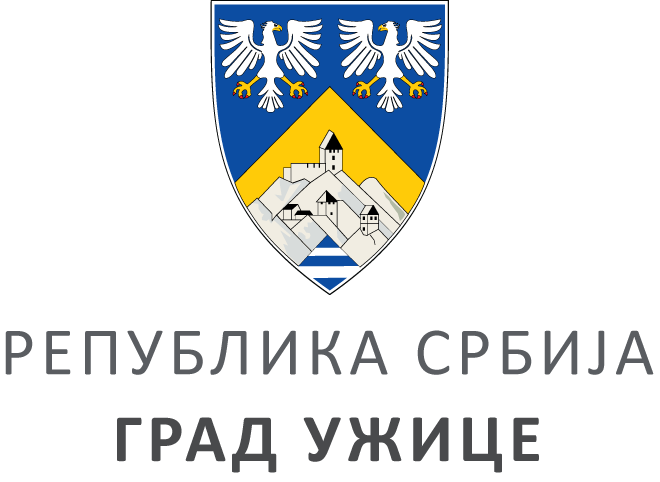 ГРАДСКА УПРАВА ЗА ИНФРАСТРУКТУРУ И РАЗВОЈГРАДСКА УПРАВА ЗА ИНФРАСТРУКТУРУ И РАЗВОЈГРАДСКА УПРАВА ЗА ИНФРАСТРУКТУРУ И РАЗВОЈГРАДСКА УПРАВА ЗА ИНФРАСТРУКТУРУ И РАЗВОЈVIII ББрој: 404-209/19ББрој: 404-209/19Датум:Датум:26.08.2019